港南区連合町内会長連絡協議会１０月定例会日　時　令和５年１０月２０日（金）１４時３０分～場　所　港南区役所６階６０１・６０２会議室１　報告事項　　　　　　　　　　　　　　　　　　　　　　　　　　　　　　　　　　（１）警察関係（防犯・交通事故情報）（２）消防関係（火災・救急状況等報告）（３）令和５年度「学び舎ひまわり」第１講の開催報告について２　依頼事項　　　　　　　　　　　　　　　　　　　　　　　　　　　　　　　　　　（１）「港南区安全安心まちづくり推進協議会表彰」及び「こうなん街の美化３Ｒ夢プラン推進功労者区長表彰」に関する推薦依頼について３　情報提供　　　　　　　　　　　　　　　　　　　　　　　　　　　　　　　　　　令和６年港南区新年賀詞交換会の開催について民生委員・児童委員の活動支援策等及び年齢要件に関する検討状況に関する報告について【市連】（３）GREEN×EXPO 2027（２０２７年国際園芸博覧会）の機運醸成について【市連】（４）年末年始のごみと資源物の収集日程について【市連】（５）新たな「横浜市一般廃棄物処理基本計画（素案）」に関するパブリックコメントについて【市連】（６）第９期 横浜市高齢者保健福祉計画・介護保険事業計画・認知症施策推進計画（よこはまポジティブエイジング計画）素案及びパブリックコメントの実施について【市連】（７）横浜みどりアップ計画[2019-2023]　４か年[2019（令和元）-2022（令和４）年度］実績と「これからの緑の取組[2024-2028]（原案）」の報告について【市連】（８）令和５年度港南区防災講演会のご案内について（９）第４５回港南区健康ランニング大会の開催について（10）令和５年度横浜環境行動賞「ヨコハマ３Ｒ夢」推進者表彰被表彰者の決定について（11）ウォーキングマップの配布について（12）港南ひまわりプラン「しゃべっCiao♪」について（13）令和５年度港南区社会福祉協議会会長顕彰受賞者の決定について４　各種広報紙・チラシ等の配布・回覧・掲示　　　　　　　　　　　　　　　　　　  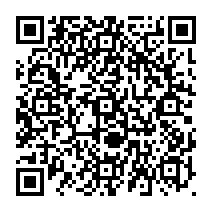 １　報告事項　　　　　　　　　　　　　　　　　　　　（１）警察関係① 防犯（生活安全課）◆刑法犯罪の認知件数（令和５年累計【９月末現在】）【暫定値】区内　５２９件　前年比　－６７件　９月中　７３件　◆特殊詐欺の認知件数（令和５年累計【９月末現在】）【暫定値】区内　　３３件　前年比　　＋５件　　被害額約１１，３４０万円９月中　　５件② 交通（交通課）◆交通事故情報 （令和５年累計【９月末現在】）区内　３７４件　前年比　＋５０件　９月中　４０件 問合せ　港南警察署 　電話　８４２－０１１０ （２）消防関係◆連合町内会に対する連続無火災表彰【港南区安全安心まちづくり推進協議会表彰】◆火災件数（令和５年累計【９月末現在】）区内 　１９件 前年比 　－９件　焼損床面積 　 ４７㎡ 前年比 　　－１３８㎡＜港南区内の主な火災原因＞１位　たばこ　　　　　　５件（前年比＋１件）２位　排気管（車両）　　２件（前年比＋２件）３位　電気機器　　　　　１件（前年比－２件）市内 ５５６件 前年比　９０件　焼損床面積 ６，０５２㎡ 前年比＋２，３３２㎡　◆救急件数（令和５年累計【９月末現在】）区内　　１１，４３２件　前年比　　　＋７５１件市内　１８９，５６２件　前年比　＋７，５４１件◆消防ヘリコプター離着陸訓練及び防災イベント「スマイリングフェア」の実施について【日時】令和５年１１月１２日（日）１０時から１２時３０分まで・１０時　　　　消防ヘリコプターによる救出訓練及び着陸訓練・１０時２５分　ヘリコプター展示説明・１１時３０分　防災イベント「スマイリングフェア」【場所】日野中央公園内　芝生広場【公園周辺の皆さまへのお願い】・強風により飛ばされやすいもの（洗濯物等）の移動や固定・ヘリの大きな飛行音が気になる場合は窓を閉めるなどの対策・公園の利用を一部制限します※訓練後に消防車両展示等の防災イベントを実施予定◆港南消防団広報誌「港南消防団だより第２０号」について港南消防団では、毎年度２回（秋号及び春号）の広報誌を発刊しています。今回は令和５年度秋号の広報誌の発刊です。各会長様へ配布して地域の消防　　　　団活動にご理解をいただければと思います。よろしくお願いいたします。 問合せ　港南消防署総務・予防課予防係　電話　８４４－０１１９ （３）令和５年度「学び舎ひまわり」第１講の開催報告について令和５年度「学び舎ひまわり」第１講を開催しましたので報告します。各連合におかれましては、講座の内容等につきまして各地域で共有いただきますようお願いいたします。【概　要】　第１講　日　時　令和５年９月１６日（土）　１３時から１７時まで　会　場　港南区役所　６階６０１・６０２号会議室　受講生　２７名　内　容　【開校式及びまち歩き】開校式では、古屋校長からお話をいただきました。港南区のまちの成り立ちの講義に続けて行ったまち歩きでは、自分の地域のおすすめスポット、課題のあるスポットを話し合い、実際に訪れました。和気あいあいとした雰囲気の中、今まで気付かなかった地域の魅力や問題点を知ることができました。 問合せ　港南区区政推進課地域力推進担当　電話　８４７－８３８３ ２　依頼事項　　　　　　　　　　　　　　　　　　 （１）「港南区安全安心まちづくり推進協議会表彰」及び「こうなん街の美化３Ｒ夢プラン推進功労者区長表彰」に関する推薦依頼について令和５年度交通安全、防犯、防火などの安全安心まちづくり活動及び街の美化やヨコハマ３Ｒ夢プラン推進活動に貢献のあった、個人及び団体の表彰を予定しています。つきましては、各連合において、候補者の御推薦をお願いします。令和６年３月１４日（木）開催の「港南区安全安心まちづくり・ヨコハマ３Ｒ夢合同表彰式」にて表彰を行う予定です。表彰式の詳細については別途お知らせいたします。【表彰対象となる方】ア　「港南区安全安心まちづくり推進協議会表彰」　　　・交通安全功労者　・防犯功労者　・防火・防災功労者イ　「こうなん街の美化・３Ｒ夢プラン推進功労者区長表彰」　　　・美化活動推進功労者　・３Ｒ夢プラン推進功労者※対象となる活動の詳細は、各表彰の推薦依頼文を御確認ください。【提出期限】令和５年１２月８日（金）必着【主催】　港南区安全安心まちづくり推進協議会　港南区地球温暖化対策・ヨコハマ３Ｒ夢推進本部問合せ・港南区安全安心まちづくり推進協議会表彰について 地域振興課地域運営推進係　　　電話 ８４７－８３９１・こうなん街の美化・３Ｒ夢プラン推進功労者区長表彰について地域振興課資源化推進担当　　　電話 ８４７－８３９８３　情報提供　　　　　　　　　　　　　　　　　　  （１）令和６年港南区新年賀詞交換会の開催について令和６年の港南区新年賀詞交換会について、次のとおり開催いたします。１　開催概要・日時　　令和６年１月６日（土）・会場　　港南スポーツセンター　第１体育館（１階）・会費　　５，０００円／人・案内状　１０月中旬～下旬に発送予定（一般参加者）２　当日の流れ（予定） 問合せ　総務課庶務係　電話　８４７－８３０５ （２）民生委員・児童委員の活動支援策及び年齢要件に関する検討状況に関する報告について【市連】民生委員・児童委員の年齢要件について、令和７年の一斉改選に向けて市民児協等と意見交換を行っていますので、ご報告します。また、民生委員活動に対する支援策や推薦事務の改善等について検討を進めていますので、その内容についてご報告します。１ 年齢要件の検討にあたっての考え方（１）自治会町内会長アンケート及び地区民児協会長アンケートの結果を踏まえて、市民児協等と意見交換を進めていますが、年齢要件に関する検討は、民生委員・児童委員の皆さまのご理解をいただきながら進めていきます。（２）単に年齢要件の見直しだけでは、担い手確保に向けた根本的な解決には至らないと考えており、民生委員・児童委員の活動支援強化や負担軽減を進めていく必要があります。このため、モデル区と健康福祉局によるプロジェクトを中心に検討を進めており、年齢要件の見直しの有無に関わらず、次期一斉改選に向けて活動しやすい環境づくりを推進していきます（可能な取組から速やかに実施します）。（３）推薦手続きの改善についても、年齢要件の見直しの有無に関わらず、次期一斉改選時に反映できるよう検討を進めます。２ 年齢要件に関する検討のたたき台次期一斉改選時において年齢要件を変更する場合、次の表を案として、民生委員・児童委員の皆さまと意見交換を行っています。この案は、自治会町内会長・地区民児協会長アンケート結果において、「年齢要件の見直しが必要」とする回答の中で最も多かった『「原則」75 歳未満とし、例外を設けた方がよい』を基本としたものです。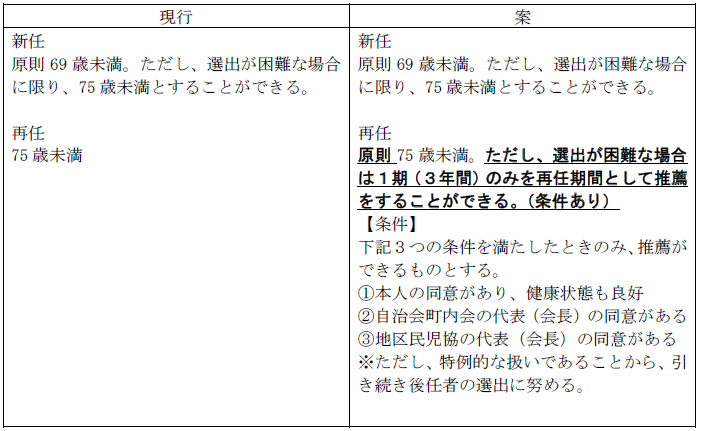 ３ 今後のスケジュール（予定）９月の市・区民児協に本案をたたき台として説明を行い、12 月にかけて民生委員・児童委員の皆さまと意見交換を進めます。意見交換結果を踏まえて、行政として次期一斉改選時における年齢要件に関する結論を出していきます。４ 民生委員・児童委員活動支援と推薦事務の改善等に関する検討状況について今年度から、局・モデル区を中心に、民生委員・児童委員の活動支援策等について検討を進めています。（１）委員活動の負担軽減及び活動支援策について民生委員の活動及び付帯する業務について、「業務量の軽減の観点から取り組むもの」、「負担感の軽減の観点から取り組むもの」などに分類・可視化し、それぞれの負担軽減策や活動支援策を検討しています。また、モデル区では、民生委員との懇談会や退任した民生委員へのアンケートを実施し、大変だったことや負担に感じていることなどを把握・整理したうえで、今年度下半期から活動のスリム化や支援策に関するモデル実施を予定しています。（２）推薦手続きの簡素化について推薦手続きに必要な書類の様式の簡素化や、再任として推薦いただく場合の手続きの簡素化などを検討しています。（３）ターゲット・目的別広報の充実毎年５月の「民生委員・児童委員の日 活動強化週間」にあわせて、パネル展示やラジオ放送、広報よこはまへの記事掲載等を行うなど活動PR を実施しています。今後も、認知度向上や現任委員の意欲向上を図るための広報の充実を進めていきます。問合せ　健康福祉局地域支援課　電話　６７１－４０４６ （３）GREEN×EXPO 2027（２０２７年国際園芸博覧会）の機運醸成について【市連】（広報よこはま１１月号掲載）１ 共創キックオフ・ミーティングの開催報告について   博覧会協会、横浜市及び横浜商工会議所では、GREEN×EXPO 2027 の目指すビジョン  や共創の姿を企業・自治体・大学など関係者の方々と共有し、出展等のご参加についてご理解いただく機会として、９月２６ 日（火）にパシフィコ横浜ノースで「共創キックオフ・ミーティング」を開催しました。■博覧会協会公式ホームページhttps://expo2027yokohama.or.jp/sponsorship/当日の資料やアーカイブ動画を公開しています。２ 公式アンバサダーの就任について公益社団法人２０２７年国際園芸博覧会協会（会⾧：十倉雅和）は、２０２７年国際園芸博覧会の公式アンバサダーに俳優 芦田愛菜（あしだまな）さんが就任することを発表しました。芦田さんは、これからの未来を生きる世代の代表として幅広い世代から支持されており、「幸せを創る明日の風景」をテーマとした本博覧会のアンバサダーに相応しい方として、これから一緒に博覧会の魅力を発信していきます。■博覧会協会公式ホームページhttps://expo2027yokohama.or.jp/about/ambassador/公式アンバサダーのプロフィールのほか、ビデオメッセージが掲載されています。 問合せ　都市整備局国際園芸博覧会推進課　電話　６７１－４６２７ （４）年末年始のごみと資源物の収集日程について【市連】（広報よこはま１２月号掲載）年末年始のごみと資源物の収集は、１２月３１日（日）から１月３日（水）まで、お休みさせていただきます。今年度も昨年度同様チラシの班回覧については中止し、各自治会・町内会掲示板へのチラシ掲出依頼とします。また、１１月下旬に、各自治会・町内会へチラシを配送させていただきますので、御協力よろしくお願いいたします。そのほか、各集積場所への収集日程表の貼付や、広報よこはま１２月号（市版）への掲載により、市民の皆様にお知らせしてまいります。 問合せ　資源循環局業務課　電話　６７１－３８１５ （５）新たな「横浜市一般廃棄物処理基本計画（素案）」に関するパブリックコメントについて【市連】（広報よこはま１０月号掲載）今年度、ヨコハマ３Ｒ夢プランに替わる、新たな一般廃棄物処理基本計画を策定します。本計画に対し、幅広く市民の皆様のご意見を伺うため、パブリックコメントを実施します。パンフレットは、各区役所、市民情報センター等で配付するほか、市のホームページでもお知らせします。【募集期間】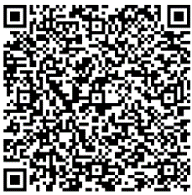 令和５年１０月１２日(木)から１１月１０日(金）まで【募集方法】・電子申請システム（二次元コード）・はがき：リーフレット付属のハガキを切り取り、お送りください。・ＦＡＸ：０４５－５５０－４２３９・メール：sj-newplan@city.yokohama.jp 問合せ　資源循環局政策調整課　電話　６７１－２５０３ （６）第９期 横浜市高齢者保健福祉計画・介護保険事業計画・認知症施策推進計画（よこはまポジティブエイジング計画）素案及びパブリックコメントの実施について【市連】（広報よこはま１０月号掲載）令和６年度から８年度の３か年を計画期間とする、「第９期 高齢者保健福祉計画・介護保険事業計画・認知症施策推進計画」の策定にあたり、市民の方から広く御意見・御要望等を伺うため、素案をもとにパブリックコメントを実施します。【概要】※詳細については別添素案冊子をご覧ください。１ 基本目標　　第８期計画から引き続き、「ポジティブ エイジング」としました。２ 主な取組ア　活き活きと暮らせる地域づくりデータに基づく高齢者ごとの健康課題に着目した支援、高齢者と地域活動等とのマッチング支援、高齢者の社会参加に対するインセンティブ付与を新たに行います。イ　施設・住まいの整備特別養護老人ホームについて、第８期計画期間は３年間で、1,350人分程度の新規整備を進めましたが、第９期計画期間の３年間では、700人分程度の新規整備とします。一方で、待機者数の縮小に向けて、医療的ケアが必要な方を積極的に受け入れた施設への助成を拡充するなどの取組を進めます。ウ　介護人材の確保介護の魅力発信に向けた広報の充実や、介護事業所におけるICT・介護ロボット等の導入支援、手続等のデジタル化、タスクシフティング(介護助手の活用)など、介護現場の生産性向上に向けた取組を推進します。エ　認知症施策の一層の推進市民の認知症に関するさらなる理解の促進や、認知症の方の社会参加促進、認知症バリアフリーの推進などに重点を置き、施策を進めていきます。オ　介護保険料の設定第９期計画においては、介護サービス利用者数の増加等により介護給付費が増え、保険料が大幅に上昇する見込みですが、介護給付費準備基金を活用することで上昇を抑制します。この結果、現時点では保険料基準月額を６，６００円～６，７００円程度と見込んでいますが、最終的には介護報酬の改定や各種制度改正の影響等を踏まえ、令和６年度予算案とあわせて公表します。【意見募集】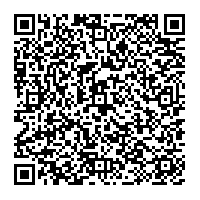 期間　令和５年１１月１日（水）から１２月１日（金）まで方法電子申請：二次元コード郵便：区役所等で配布する「素案冊子」に付属のハガキをご使用ください。ＦＡＸ：０４５－５５０－３６１３電子メール：kf-keikaku@city.yokohama.jp【市民説明会】日時　令和５年１１月１０日（金）１４時から１５時１５分まで（１３時３０分受付開始）場所　横浜市役所１階　横浜市市民協働推進センター　スペースＡ・Ｂ申込　１０月２３日（月）から先着６０人まで 問合せ　健康福祉局高齢健康福祉課　電話　６７１－３４１２ （７）横浜みどりアップ計画[2019-2023]　４か年[2019（令和元）-2022（令和４）年度］実績と「これからの緑の取組[2024-2028]（原案）」の報告について【市連】「緑豊かなまち横浜」を次の世代に引き継いでいくために、「横浜みどり税」を財源の一部として活用させていただきながら「横浜みどりアップ計画」を推進しています。４か年[2019（令和元）-2022（令和４）年度］を振り返り、取組の成果を事業報告書にまとめましたのでご報告いたします。　また、昨年１２月から本年１月にかけ、「これからの緑の取組[2024-2028]」の素案に対する市民意見募集を実施し、その結果を踏まえ、原案をまとめましたのでご報告いたします。（８）令和５年度港南区防災講演会のご案内について（広報よこはま１０月号掲載）日頃より防災対策事業に御協力を賜り、厚くお礼申し上げます。さて、令和５年度港南区防災講演会を、令和５年１２月８日（金）に開催します。今年度は、第１部で「横浜市が積み上げてきた協働による市民防災」をテーマに秦好子氏を講師に迎え、特別講演を実施します。また、第２部では横浜市消防音楽隊による演奏を実施します。講演会を開催するにあたり、参加者の募集を行いますので、自治会・町内会の掲示板へ案内チラシの掲出をお願いいたします。【申込】・期間：１０月２７日（金）から１１月１４日（火）まで・方法：電子申請（二次元コード）もしくはＦＡＸ（８４１－７０３０）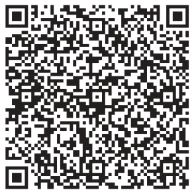 【配布】防災講演会の案内チラシ※チラシは追加希望にお応えできますので、下記までお問い合わせください。 問合せ　総務課危機管理・地域防災担当　電話　８４７－８３１５ （９）第４５回港南区健康ランニング大会の開催について（広報よこはま１０月号掲載）令和６年１月７日（日）に「第４５回港南区健康ランニング大会」を開催いたします。大会開催の周知にご協力のほどよろしくお願いいたします。なお、参加者募集のポスター掲示については９月の区連会でご依頼しています。【大会申込期間】令和５年１１月１日（水）から１１月２０日（月）まで【参考】令和４年度申込実績 問合せ　地域振興課区民活動支援係　電話　８４７－８３９５ （10）令和５年度横浜環境行動賞「ヨコハマ３Ｒ夢」推進者表彰被表彰者の決定について令和５年度の横浜環境行動賞「ヨコハマ３Ｒ夢」推進者の表彰者が決定しましたのでお知らせします。　【表彰式】日時：令和５年１１月２日（木）１０時から１２時会場：横浜市庁舎１階アトリウムア　環境事業推進委員永年在職者２０年　　　　　　　　　　（敬称略）イ　環境事業推進委員永年在職者１０年　　　　　　　　　　（敬称略）ウ　清潔できれいな街づくり推進者（個人の部・団体の部）　（敬称略）（11）ウォーキングマップの配布について　食生活や運動などを通じて健康づくりの普及活動を行っている食生活等改善推進員（ヘルスメイト）が企画して、港南区の歴史や地区をめぐるウォーキングマップの第４弾を作成しました。今回は、上大岡周辺にまつわる民話や馬洗川の源流に関する紹介などもしており、港南区の歴史を知ることができるコースとなっております。健康づくりや体力維持に有効なウォーキングを実施する際は、ぜひこのマップをご活用いただき、お楽しみいただければ幸いです。マップは、区役所および区内区民利用施設等で配布しているほか、区のホームページにもデータで掲載しております。お手持ちのスマートフォンやタブレット等で下記のデータ掲載場所にて閲覧が可能です。なお、部数をまとめてウォーキングマップを配布する機会がありましたら、福祉保健課健康づくり係までお問い合わせください。【配布マップ】ウォーキングマップ「Ｗａｌｋｉｎｇで港南区を知ろう！Vol.４」　　【配布場所】　　区役所、区民利用施設（地区センター、地域ケアプラザ、他）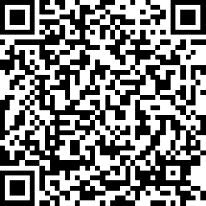 【データ掲載場所】https://www.city.yokohama.lg.jp/konan/kurashi/kenko_iryo/kenkozukuri/walking2022.html 問合せ　福祉保健課健康づくり係　電話　８４７－８４３８ （12）港南ひまわりプラン「しゃべっCiao♪」の参加者募集について住みよい地域づくりについて、大人も子どももみんなで自由に考え、アイディアを出し合う場として、「しゃべっCiao♪」を開催します。つきましては、参加者を募集しますので、周知をお願いします。「しゃべっCiao♪」は「港南ひまわりプラン」の取組の一つとして行っている事業で、今年度は４年ぶりに集合形式での開催となります。【概要】対象　港南区お住まいお勤めの方どなたでも日時　令和５年１２月１６日（土）１０時～１２時場所　港南区役所６階６０１・６０２会議室講師　特定非営利活動法人よこはま地域福祉研究センター副理事長・センター長　佐塚　玲子氏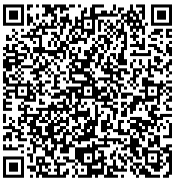 【申込】１１月１日（水）から１１月３０日（木）まで・電子申請システム（二次元コード）・メール：kn-tifukuplan@city.yokohama.jp・ＦＡＸ：チラシ裏面の参加申込書に必要事項を記入し８４６－５９８１ 問合せ　福祉保健課　電話　８４７－８４４１ （13）令和５年度港南区社会福祉協議会会長顕彰受賞者の決定について港南区社協会長顕彰とは、港南区において、社会福祉の増進に特に功績のあった個人及び団体に対し、港南区社会福祉協議会会長が表彰及び感謝するものです。令和５年度の受賞者について、令和５年９月１４日に行われた港南区社会福祉協議会会長顕彰選考委員会にて決定しましたので、ご報告いたします。なお、連合自治会町内会長には、受賞者一覧をご報告します。また受賞者には、令和５年１１月３０日（木）開催の第４３回港南区社会福祉大会において賞状をお渡しいたします。 問合せ　港南区社会福祉協議会　電話　８４１－０２５６ ４　各種広報紙・チラシ等の配布・回覧・掲示　　　　（１）自治会町内会長あて送付資料ア　更生保護こうなん　第４３号＜港南保護司会＞（２）ポスター掲示　　ア　メノニューイヤーは特殊詐欺撲滅対策推進中＜港南警察署・港南防犯協会＞イ　メノニューイヤーとおおだこポリス４つのおやくそく　　　　＜港南警察署・港南防犯協会＞○ 依頼事項一覧※　各連合町内会（ 連合 ）、単位自治会町内会（ 単会 ）に依頼中の議題を掲載○ 主な行事日程（令和５年１０月２１日～令和５年１２月３１日）※　地区連合町内会長が出席する主な行事を掲載しています。※　出席依頼は、別途担当部署からいたします。○自治会町内会への配布資料(１０月下旬に自治会町内会指定場所にお届けします)被表彰対象地域団体表彰基準表彰対象期間日野南連合自治会２年間（７３０日）令和３年９月１１日から令和５年９月１０日まで（９：４５～１１：１０）（消防出初式（ふれあい公園））１１：００開場・受付開始１１：４５開会１１：４５横浜市歌斉唱１１：５０実行委員会 古屋会長あいさつ港南区長あいさつ港南区選出議員団（当番幹事）あいさつ１２：１５来賓紹介（国会議員、官公庁）主催者側紹介（１５地区連合町内会会長）１２：２０鏡開き乾杯　飯島　芹が谷連合自治会会長（予定）寄附ベンチの感謝状贈呈セレモニー　（８団体）獅子舞（永谷天神囃子）１３：２０中締め　宮島　ひぎり連合自治会会長（予定）１３：３０閉会種目申込／定員種目申込／定員ファミリー（1.5㎞）418名／450名中学生（３㎞）108名／150名小学４年生（２㎞）101名／150名一般35歳以下（５㎞）297名／300名小学５年生（２㎞）87名／150名一般36～49歳（５㎞）297名／300名小学６年生（２㎞）49名／150名一般50歳以上（５㎞）297名／300名氏　名地区連合自治会・町内会村上　みつ子大久保最戸大久保中町内会山﨑　由子日野日野第三町内会今井　清子永野下野庭町内会人見　三津子芹が谷芹が谷団地自治会氏　名地区連合自治会・町内会吉竹　達郎上大岡上大岡第二町内会浜田　光雄上大岡上大岡第四町内会鈴木　令子大久保最戸最戸町友会鈴木　康司笹下東松本町内会松井　稔笹下西松本町内会野澤　晃司日野第一吉原南町内会田中　志津子下永谷藤和上永谷ﾊｲﾀｳﾝ自治会金子　正利連合未加入野庭睦町内会内川　一夫連合未加入上大岡ｾﾝﾄﾗﾙﾊｲﾂ自治会団体名・氏名功績の概要土屋　清敬永年にわたり、平戸永谷川プロムナード周辺の地域清掃および花植えを実施し、清潔できれいな街づくりの推進に貢献している。大岡川クリーンアップ実行委員会永年にわたり、町内会など多様な組織と花植えや川のクリーンアップを実施し、清潔できれいな街づくりの推進に貢献している。区連会説明議　題依頼先提出期限提出先令和５年３月2-3 地域で育て子どもたち事業補助金連合事業実施の１か月前地域振興課青少年育成担当（847-8396）令和５年７月2-2 令和５年度港南区社会福祉協議会世帯賛助会費納入の協力について連合　単会令和５年１１月３０日（木）港南区社会福祉協議会（841-0256）令和５年９月2-1 令和５年度「港南区元気な地域づくりフォーラム」で紹介する地域活動事例の募集について連合令和５年１１月３０日（木）区政推進課地域力推進担当（847-8383）令和５年９月2-2自治会町内会役員の表彰について 　　　単会令和５年１０月３１日（火）地域振興課地域運営推進係（841-8391）令和５年９月2-3令和５年度赤い羽根共同募金運動及び年末たすけあい運動について 単会令和５年１２月３１日（日）港南区社会福祉協議会（841-0256）令和５年１０月2-1 「港南区安全安心まちづくり推進協議会表彰」及び「こうなん街の美化３Ｒ夢プラン推進功労者区長表彰」に関する推薦依頼について連合　令和５年１２月８日（金）地域振興課地域運営推進係（847-8391）資源化推進担当（847-8398）日　時事　業　名会　場主　催１１月４日（土）１０時からこうなん子どもゆめワールド2023港南ふれあい公園こうなん子どもゆめワールド実行委員会１１月２０日（月）１４時３０分から港南区連合町内会長連絡協議会  定例会港南区役所６０１、６０２号会議室港南区連合町内会長連絡協議会１１月３０日（木）１４時から港南区社会福祉大会港南公会堂・港南区社会福祉協議会・日本赤十字社神奈川県支部横浜市地区本部港南区地区・港南区役所１２月５日（火）１４時３０分から港南区連合町内会長連絡協議会　研修会港南公会堂港南区連合町内会長連絡協議会議　題単会会長回覧ポスター港南消防団広報誌「港南消防団だより第２０号」について○令和５年度「学び舎ひまわり」第１講の開催報告について○令和６年港南区新年賀詞交換会の開催について○民生委員・児童委員の活動支援策等及び年齢要件に関する検討状況に関する報告について【市連】○GREEN×EXPO 2027（２０２７年国際園芸博覧会）の機運醸成について【市連】○年末年始のごみと資源物の収集日程について【市連】11月下旬新たな一般廃棄物処理基本計画（素案）に関するパブリックコメントについて【市連】○第９期 横浜市高齢者保健福祉計画・介護保険事業計画・認知症施策推進計画素案に係るパブリックコメントの実施について【市連】○横浜みどりアップ計画[2019-2023]　４か年[2019（令和元）-2022（令和４）年度］実績と「これからの緑の取組[2024-2028]（原案）」の報告について【市連】○令和５年度港南区防災講演会のご案内について○○ウォーキングマップの配布について○港南ひまわりプラン「しゃべっCiao♪」について○更生保護こうなん　第４３号○メノニューイヤーは特殊詐欺撲滅対策推進中○メノニューイヤーとおおだこポリス４つのおやくそく○